PURPOSE:  The purpose of the Distance Learning Committee is to discuss, review, and evaluate distance learning modes of instruction, and recommend and promote best practices and new opportunities for distance learning and teaching.FUNCTION:  The Committee's functions are to:evaluate and recommend approval of Distance Learning Course Amendment Forms recommend policy and processes pertaining to distance learning evaluate and promote a variety of effective practices and standards for distance learning that foster student equity and successsupport sharing and collaboration among distance learning faculty by working with the Faculty Center for Learning Technology, Information Technology, Faculty Professional Development Council, and the Faculty Learning Activities Committee facilitate the development of an ongoing Distance Learning Plan coordinate with campus committees and other constituencies with regards to distance learningsupport accreditation processesSpring 2024 semester dates – 8 meetings – as needed (finals week, summer are possible)DLC Meetings - 2nd and 4th Tuesdays at 1:15 – 2:45 PM online via ZoomDLC website:  https://www.mtsac.edu/dlc/DLC listserv:   dlc@mtsac.edu@ONE sessions:https://onlinenetworkofeducators.org/spring-2024-webinars/Map Your Data Story: Using Data to Ensure Student SuccessFriday, April 5, 2024; 11 a.m. – 12:30 p.m.
Presenter: Crystala ButtonDescriptionIt can often be difficult to know where to start with data, knowing some basic strategies can offer educators a look into what they can do to support students! Whether it’s through Canvas reports, school-wide data, or formative assessment data (student feedback, self-reflections, etc.), faculty can create a picture of what  students need most and build support on the spot to ensure their success. This webinar will enable participants to take a deep dive into their own “data story” to write a few chapters toward the ending they want!Creating an Equitable Course Outline of RecordFriday, April 12, 2024; 12 p.m. – 1:30 p.m.
Presenter: Brielle Plump-Erike & Nili KirschnerDescriptionLearn how to design your Course Outlines of Record (COR) with diversity, equity, inclusion, and anti-racism (DEIA) in mind! What is a COR and how is it different from a syllabus? Who is responsible for the COR? Which COR elements can be aligned with DEIA goals, and how? We will explore ways to bring the COR and DEIA into your course, as well as creative strategies for inviting students into your course design to enhance inclusivity and authenticity.Regular Substantive Interaction in Online CoursesThursday, April 18, 2024; 11 a.m. – 12:30 p.m.
Presenter: Manar HijazDescriptionDelve into the core of Regular Substantive Interaction (RSI), understanding what it is and why it matters. This webinar will offer RSI engagement strategies, tools to enhance RSI, and how RSI fosters equity and inclusion. Participants will learn how to elevate their engagement with students to cultivate a culture of meaningful connection and interaction.Assessing Learning in Online CoursesFriday, April 19, 2024; 3 p.m. – 4:30 p.m.
Presenter: Kelly SpoonDescriptionAssessing learning in online courses can be challenging and time-consuming. In this webinar, participants will be provided with insights and practical strategies for equitably evaluating online students in the age of AI. In addition to discussing key components of effective online assessments, methods to support students in completing assessments successfully will be shared. We will also discuss key components of effective online assessment, with examples shared from multiple disciplines.Making Documents Accessible in CanvasThursday, April 25, 2024l 11 a.m. – 12:30 p.m.
Presenter: Suzanne Wakim & Karen CrozerDescriptionThis webinar will help participants answer: Are my documents accessible? Learn about what makes a document accessible, how to conduct an accessibility check, and how to fix any issues. In this webinar we will demonstrate the use of the Accessibility Checker for different document types (Word Documents, PowerPoints, and PDFs). We will also discuss the limitations of automated accessibility checkers and how to identify the necessary features for documents. Finally, we will demonstrate how to remediate or create documents, so they are accessible.Captioning Strategies & OptionsFriday, April 26, 2024; 11 a.m. – 12:30 p.m.
Presenter: Karen CrozerDescriptionDo you feel overwhelmed by the thought of captioning every video you post in Canvas, even though you know the Americans with Disabilities (ADA) Act requires it? This webinar is your key to unlocking the door to inclusive and accessible multimedia creation. From understanding the importance of captions to hands-on strategies for crafting them, this webinar simplifies the journey of ADA-compliant captioning. Gain confidence in finding properly captioned videos and understanding the issues caused by auto-generated captions. Master the process of captioning your pre-existing videos and planning for future ones. Finally, learn expert tips to speed up the captioning process.Artificial Intelligence (AI) as a Partner in the Learning ProcessFriday, May 3, 2024; 11 a.m. – 12:30 p.m.
Presenter: Crystala ButtonDescriptionPartnering with Artificial Intelligence (AI) as part of the learning process can feel daunting; where should faculty start and how do they know where to go from here? AI is here to stay, so let’s begin to build the framework in which it participates in our learning spaces as we direct it to do so. Relying on the elements of digital citizenship, we will create guidance to teach students the ins and outs of being an informed AI user and build a framework where you, the instructor, can begin to control the application/outcome of AI’s use in your learning environment. Distance Learning Committee     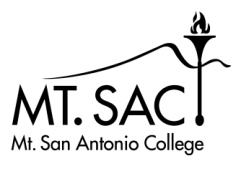                   2023-24Joshua Cabrera – cannot attend this semester XSable CantusKatie Datko Matthew Dawood – cannot attend this semesterXMichael DowdleX Luis Echeverria-NewberryXL.E. FoisiaX Lauren GreenbergXHong Guo XMike HoodXCarol Impara, co-chairXTammy Knott-SilvaXCatherine McKee XJohn NorvellXSonia OrtegaXRomelia Salinas, co-chairX Eric TurnerXSandra WeatheriltStudent Rep:Student Rep:  Guests: Barbara Mezaki, Michelle NewhartGuests: Barbara Mezaki, Michelle NewhartGuests: Barbara Mezaki, Michelle NewhartGuests: Barbara Mezaki, Michelle NewhartGuests: Barbara Mezaki, Michelle NewhartGuests: Barbara Mezaki, Michelle NewhartGuests: Barbara Mezaki, Michelle NewhartGuests: Barbara Mezaki, Michelle NewhartGuests: Barbara Mezaki, Michelle NewhartGuests: Barbara Mezaki, Michelle NewhartAGENDA ITEMDISCUSSION/COMMENTSApproval of DLC minutes: March 12, 2024ApprovedReports:Educational Design Committee (EDC) /Curriculum and Instruction Council (C&I) (Carol)DLC minutes of 11/14/23, 11/28/23, and 12/12/23 approved.Information Technology Advisory Committee (ITAC) Report No ITAC meeting to report. Next is April 8, 2024Office of Distance Learning & Instructional Technology Report & CVC Tech Integration Updates (Michelle Newhart)FCLT April Workshops (up in POD soon):LLC Tech Week 4/10-12. FCLT workshops are the following:Wednesday, April 10: 2:15-3:15 PM: "Adobe Products to Generate Images" by EvaThursday, April 11 2:15-3:15 PM: "How to Tango: Mastering Instructional Magic with Tango.us" by EvaFriday, April 12 11:20-12:20 PM: "Strategies for e-Integrity" by Katie Datko & 12:30-1:30 PM: "How to Tango: Mastering Instructional Magic with Tango.us" by EvaFind Out Fridays April Marathon 4/19Generate Teaching Ideas with Generative AIAnnotations with PerusallMeet the New Cidi LabsCanvas Studio OverviewInteractives with PlayPositCanvas Announcements & Discussions RedesignCommunity Building with ProntoInstructional TechnologyDiscussion revamp updatesCidi Labs redesign*Pronto will have gradebook integration! More info soon!* Reminders:Online Teaching Conference 6/26-28@One Spring 2024 Webinar SeriesEducational Technology Committee (Sonia)Discussion focused on choosing an AI detection service for the college. The two main options are K16 and Copyleaks. K16 checks assignments, quizzes, and discussions, but the information opens in an external tab. Copyleaks opens directly in Canvas but only checks assignments. Anthony Moore will look into cost and IT resources needed for each service. There isn’t a deadline to choose a service, but the goal is to choose something as soon as possible.Romelia requested that the Ed Tech Committee keep DL in the loop since there is a likelihood that ODLIT/FCLT will oversee tools just as they do Honorlock, etc.Student Report DL Amendment FormsDLC Committee member: Please write “Approved” or “Approved with…” by the course you are reviewing if it’s okay to go or needs a simple correction.  Write “Committee to Review” if you want the DLC to discuss the form during the meeting.(Sable)MUS 14BMUS 14BHMUS 103MUS 103HMUSA 110MUSA 230PHOT 17PHOT 28PHOT 29R-TV 36(Sandra)ADJU 1ADJU 2ADJU 3ADJU 4ADJU 5ADJU 6ADJU 9 ADJU 10ADJU 20ADJU 50(Lauren)ANTH 1ANTH 1HANTH 1LANTH 5ANTH 5HANTH 6ANTH 314ANTH 316BIOL 25BUSR 62(Luis)BS LRN 50CISB 11CISB 31CISD 21MATH 12MATH 15MATH 18AMATH 18BMATH 150MUS 110A(Mike H)AD 1ARCH 180ARCH 250ARCH 251MATH 10AMATH 13SOC 12SOC 36VOC EDVOC EST52ApprovedApprovedApprovedApprovedApprovedApprovedApprovedApprovedApprovedApprovedApprovedApproved with title correction, add faculty developer, add content checkbox ApprovedApprovedApprovedApprovedApprovedApprovedApprovedApprovedApprovedApproved Approved – note FOMAApproved – note FOMAApprovedApproved – note FOMAApproved with expanded titleApprovedApprovedApprovedNot recommended for approval – no boxes checkedApproved with revision (orientation box not checked)Approved with revision (orientation box not checked) ApprovedApprovedApproved Approved ApprovedApprovedApproved Approved. Note that does not allow for synchronous classApproved, check breakout rooms in student interaction  Approved, check breakout rooms in student interaction  Approved, check breakout rooms in student interaction  Approved with edit to titleApproved with addition of last DL approval dateApprovedApprovedApproved with change to Online instead of Lecture Online, Lab In-PersonApproved with some edits (correct title, checked course orientation, unchecked “no” for student-to-student interaction for in-person course)The DL Coordinator will forward the approved, corrected forms to Curriculum for EDC review, and will contact faculty who need to redo forms. Discussion  Accreditation Team VisitBarbara Mezaki attended to discuss the accreditation review and projected findings.  According to the Site Visit Team's exit report, their review of the second set of 50 online courses did not yield adequate RSI.  Thus, there is a likelihood that Mt SAC will be required to demonstrate compliance with Standard II.A.7 and the Commission Policy on Distance and Correspondence Education when the ACCJC recommends action in June. Mt. SAC will need to respond with a plan of action to address RSI.Standard II.A.7 7.   The institution effectively uses delivery modes, teaching methodologies and learning support services that reflect the diverse and changing needs of its students, in support of equity in success for all students.SPOT Recert Sessions@ONE Spring 2024 webinars.  These are not self-paced.  “Participants do not earn a badge. There is a survey that is completed at the end of the webinar that participants can use as evidence of attendance. If participants need more formal evidence, they can email us at support@cvc.edu and our director, Brandon Gainer, will send them a formal email as proof of attendance.” (Xochitl Tirado)April 5: Map Your Data Story: Using Data to Ensure Student SuccessApril 12: Creating an Equitable Course Outline of RecordApril 18: Regular Substantive Interaction in Online CoursesApril 19: Assessing Learning in Online CoursesApril 25: Making Documents Accessible in CanvasApril 26: Captioning Strategies and OptionsMay 3: Artificial Intelligence as a Partner in the Learning ProcessFCLT sessions for SPOT recert consideration – some of these may be in Tech Week and some on Tools DayTech Week: How to Tango: Mastering Instructional Magic with Tango.usTech Week: Adobe Products to Generate ImagesTools Day, 4/19: Generate Teaching Ideas with Generative AITools Day, 4/19: Canvas Announcements & Discussions RedesignEquity Day, 5/17: Humanizing 3: Building Community with Your Online StudentsEquity Day, 5/17: Maximizing Canvas Courses for Mobile UseEquity Day, 5/17: Generative AI & Equity Considerations in the Online Learning EnvironmentThe DLC approved all proposed sessions for SPOT recertification.Distance Learning HandbookReview of handbook sections per assignments.ProceduresRequired Course ElementsBest PracticesThe DLC discussed the following:Moving or deleting paragraphs that did not describe ProceduresClarified role of reviewerDiscussed extensively what constitutes facilitating a discussionThe DL Handbook will be updated with these additions and the final Best Practices section will be reviewed at the next meeting.